I thought about wearing overalls this morning myself but, you know, if I showed up and Dave and I had the same outfit on you know how embarrassing that is.  25 The fear of man lays a snare, but whoever trusts in the Lord is safe.– Proverbs 29:25 (ESV)Anyone COVID-tired right now?  I'm a little COVID-tired, you know.  Like, put your hand up if you're COVID-tired [applause], you know, just exhausted already and it's the middle of summer, we're supposed to be refreshed and ready to go, kids going back to school.  There's a lot of fear in the air.  There's a lot going on.  A lot to think about.  We're gonna take a look at that.Just on Friday I actually dropped my eldest, Ellie, off at Kutztown University.  Fear?  [he laughs]  Holy cow!  Just as a dad and just her finances and life and COVID, there's so much fear in the air.  But what if – what if the Lord would open up our eyes and maybe He's doing something more.  Maybe God is working all over Downingtown, Chester County, in our neighborhoods.  Maybe He's creating hungry hearts right now.  I believe He is.  I believe He is.  Back on 9/11 I was in Jersey and we could smell, we could smell the towers from our front porch, and there was revival that took place right after 9/11.  Hungry hearts.  Fear does something, fear does something in people's hearts.  Maybe God's up to something.  Maybe you could smell God in the air right now working—that's where we're gonna get to.  We need to open up our Scriptures today though, Proverbs 29 is where we're at right now.  It's actually in a compilation put together by King Hezekiah.  You know, one of my funny jokes is, it's a Christian joke I turn to especially working with young people, I say, "Hey, turn to the book of Hezekiah."  There, actually, that's the joke, there's no book of Hezekiah.  But actually if there were this might be it, Proverbs [Chapter 29, verses] 25 through 29, this is the time about 200 years after King Solomon.  Solomon wrote thousands of Proverbs, thousands of them.  About 200 years later Hezekiah and his men must have found more of them and compiled them into this section of Proverbs; still inspired by God, still here for us today, Proverbs 25 through the end of 29.  So it's really the book of Hezekiah we're going to take a look at in Proverbs.  25 The fear of man lays a snare, but whoever trusts in the Lord is safe.– Proverbs 29:25 (ESV)You know, the Lord gave me a fun conversation to illustrate some of the emotion behind it.  Just this last week or so I was talking with a buddy of mine's gardener, a guy who's mowing his lawn.  And this fella is a retired Army Ranger.  You got any military out there?  Yeah, good job.  Thank you, military, thank you for your service.  [applause]  So, yeah!  Clap it up for them.  Talk about facing fear.  So this retired Army Ranger, he was in it for 20 years, crazy guy, awesome guy, type of guy you want on the front lines, tough as nails.  And actually, side note, he's one of these small percentages who – he only sleeps 2-3 hours a night, which I think biologically that happens to about one percent.  But anyway, he was telling me about his time as an Army Ranger, 20 years, he said, "Actually, Rob, the hardest training wasn't even the Ranger school, it was the dive school.  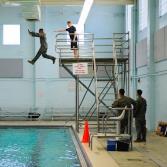 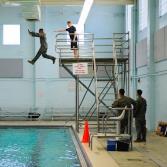 So he went to, you know, scuba diving school to go out in the ocean, you know, make his way around water.  And he was telling me how he went through this dive school and he was doing it with a couple other guys who were water polo players, strong swimmers, he felt like he was at a terrible disadvantage over these guys as he's going through the dive school.  And so they make it to the dive school and at the end of the dive school, have you guys ever heard this – the final exam that they had to take?  They don't do it anymore, but you have to drown yourself.  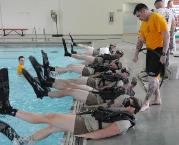 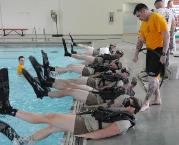 And so this Ranger, his name's Steve, that was the final exam, you had to go down and not let yourself come back up until the instructor like, until you like – death – and the instructor would pull you out and resuscitate you.  And so he goes and he actually does it, he drowns himself and he comes up out of the water and he said he's like puking and disoriented and they got their, you know, respirator on him and he's like, "What just happened?  What's happening?"  They look at him and they're like, "Congratulations, son, you passed."  [laughter]  Which is exciting.  But he looks over and the two guys who were the strong swimmers were sitting there with their sneakers on their lap, they actually mustered out and they couldn't do it, they couldn't drown themselves.  They have to start the whole thing over again if they wanted to do it, you just can't take the test again.  So think about this, the fear that we have, like, fear is – Lee mentioned this a few weeks ago – fear is so powerful.  We as humans are doing everything we can to survive.  It makes sense.  It's totally counterintuitive to – it goes against everything in your being to drown yourself and to actually trust in somebody else to save you.  These two strong swimmers just couldn't do it.  In our hearts this fear is just like hardwired in our flesh that's like we're going to do anything we can to survive amidst everything that's going on.  And this Proverbs is going to give us some insight.  We have a problem as humans—we're afraid.  The Bible—have you guys heard this?—says do not fear 365 times.  Same amount of days in a year.  So if you read the Bible from front to back in one year, on average you're going to be reminded not to fear on a daily basis.  That's how much we need it.  That's how much actually the people around us need it as well.  We're afraid.  There's a problem, there's a problem that we're faced with—let's take a look at this passage though.  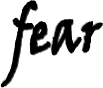 And so as I mentioned, you know, we got the book of Hezekiah but it's broken up into little sections.  So as you're reading Proverbs you've got to realize that they're independent, like wisdom, wisdom sentences, but they're also put together into little sections.  And so the more I studied this you realize that when we're looking at Proverbs 29:25 that it falls within a section between verses 16 and 27 that's really talking about transgression vs. righteousness, wickedness vs. righteousness, and it's kind of like, it's not like an equation that tells us all about fear, it's more like a color commentary where it's giving us like insights and feelings and expressions.  And there's so much truth in here.  It's been exciting in how much it impacts my own life and I just want to share it with you guys; how much this really makes some sense of the fear that we experience as humans this overwhelming fear.  So if we look at it we have:25 The fear of man lays a snare, but whoever trusts in the Lord is safe.– Proverbs 29:25 (ESV)First thing that I looked at was I did some word study.  I did fear, I did snare, trust and safe.  Lee actually touched on trust and safe a few weeks ago.  Trust and safe – safe is like you're high above, but fear and snare, fear is actually physical, it's meant to be like a trembling.  Sometimes in the Hebrew language they use it to describe an earthquake, so it's like physical, you know.  I know in my heart this week I was feeling anxious, you get this physical response, this fear that's like coming on your body.  But then snare is actually used of a wild animal; it's actually catching a wild animal.  And then safety is you're high, inaccessibly high.  And so this picture that we get is that when we're afraid of men it's like we're wild animals fighting for our survival out in the wilderness, just everything on edge; like an animal, like ready to get pounced on.  When we're afraid of what people think, when we're afraid of finances and future, actually if you look into this passage a little bit more it gives us just before verse 25—I'm going to work our way back, it talks about from 22 through 24 it shows us a little color commentary and how you respond when you're this wild animal fighting for survival.  In verse 22 it talks about maybe you'll get angry.  Verse 23 it talks about pride or arrogance, maybe you'll get arrogant.  The next verse talks about having an alliance with another thief.  And so when you're a wild animal out there you have a few choices.  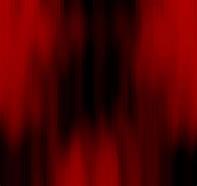 If you're living in fear of man maybe you'll get angry, and those two words in there for one it's like the first word for anger in 22 is talking about like a snorting like a pig [he demonstrates], that's how angry you get.  And then the next anger is you become like a venomous viper where you're spitting venom at others.  That's one response you might have – anger:  "I want justice!"  "I want control!"  The next way that we might respond is that we might become arrogant.  I might say, "I'm above this world.  All these simpletons out there, I'm the one that really knows.  I'm strong enough."  Pride is actually bringing yourself above; you think that you're raising yourself above the wild.  And then there are alliances, maybe you think you'll just find somebody who's in the wild with you and there'll be safety in numbers; you'll find another wild animal and you'll have each other's back.  So really when you're fearing man we become like an animal, but when we trust in the Lord there's a safety there; where the safety is He rises above the wilderness, rises above the wild.  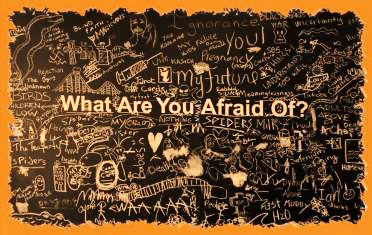 So now think about it for a little bit how you might respond, the fear of man being like a wild animal.  Put an example in your head, what might you be afraid of?  There's plenty, plenty to be afraid of.  Wouldn't you know it, Proverbs, this passage, actually pulls some out that I think are very real.  Take a look at the passage again, let's even go back a few verses, let's go back to 17. 17 Discipline your son, and he will give you rest . . . – Proverbs 29:17a (ESV)How much fear is there about disciplining our kids, raising our kids?  Oh, man.  Are we going to mess them up?  My little girl's at college right now and she's ready to come home already—should I make her stay or should I say, "Okay, you can come home."  I don't know.  I don't want to mess up my poor little girl.  So maybe it's our kids, our family that causes stress. Then look at the next one, it goes on from 17.18 Where there is no prophetic vision the people cast off restraint . . . – Proverbs 29:18a (ESV)What about the future?  How much fear is there in the future?  You know, my second child Trey, a lot of you guys have seen Trey, he's a disabled little boy—how much fear do I have about what's going to happen for his future?  Oh, man, it's overwhelming sometimes.  What happens—I'll take care of him until my dying breath—what happens after that?  Fear.  People are experiencing fear of their kids, fear their future.  Then it goes on, not just the future but it starts talking about your servant and dealing with your servant.  19 By mere words a servant is not disciplined, for though he understands, he will not respond.– Proverbs 29:19 (ESV)So even your finances and your business comes to play.  What's going to happen to the economy?  Guys, I'm sorry, I'm just like trying to make a case here.  There is actually a lot to be afraid of—our kids, our finances, you know, our family.  The next one goes on to having foolish conversations.20 Do you see a man who is hasty in his words?          There is more hope for a fool than for him.– Proverbs 29:20 (ESV)Just our friends and people all around us, how much tension and how much controversy?  There's so much and how are we going to respond to that?  We have a real problem.  We have a real problem.  We could respond, which the world does, in anger, in arrogance, or forming alliances.  You probably could write down, you could think of those examples.  When people come together and they're all griping about the same thing and you just find an alliance with another thief who's not trusting the Lord but actually just riling you up.  Man, God forbid you break an alliance with another thief.  You guys know how all that goes.  But it's a wild world out there.  A wild world.  Thank God though, He has answers for us.  Thank God this problem we're not left alone.  There's someplace else we can go.  The answer really is – so come on, give me the Sunday school answer, what's always the answer?  Jesus!  Faith.  Something along those lines.  He's real.  He's alive on a daily basis.  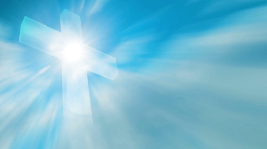 If you guys are like me, my default, don't you wish your default was to roll out of bed and have faith?  I roll out of bed and I'm a miserable cuss half the time.  I feel bad for my wife.  Holy cow, I'm like a wild snorting animal just fighting for my own survival, trying to keep my pack together, trying to provide for them, worrying about the future—that's where my heart goes.  That's where the whole world's heart goes.  That's where man's heart goes because we're fighting not to drown.  So if then we look again here on the other side of the verse, verse 26, we have:26 Many seek the face of a ruler, but it is from the Lord that a man gets justice.– Proverbs 29:26 (ESV)So we're living in fear—we have choices.  A lot of stuff to be afraid of.  Are we gonna respond in arrogance?  Gonna respond in anger?  Gonna respond in an alliance?  Verse 26 gets us a little closer where we're actually now looking to somebody else to save us; 26 is really trying to find favor with your ruler, which is close but still no cigar.  We know really the favor we're looking for is to have God's face on us, that's what favor really talks about in here.  You actually want your ruler to be looking at you down in the wild.  We're perceiving them as being above the wild, you're asking your ruler's face to be turned to you so he can see you and see your struggles—where we all know that's really the Lord who's meant to fill that position.  So really, it gets us closer.So we have this problem of fear.  Right?  But what we're really needing to look to is to solving the problem through faith.  Okay.  So fear is really a terrible thing for you.  By the way, let me just tell you, let me paint even a more dreadful picture.  I was looking how Johns Hopkins they did a study of like 1,500 other doctors and they were trying to find what the correlation was for all these life-threatening things—hypertension, heart disease, depression, mental illness, all these things that are killing people— and they actually brought it down to the bottom line was which is funny, this is a little shout out for our parenting series coming up, but it's really the relationship a person has with their father.  And the reason the father is so important is the father helps a child learn how to navigate stress.  And so being a wild animal, the stress that's on this wild animal if we're living as wild animals, will kill us early.  Basically, it's not even healthy for us.  This isn't the way that we're supposed to live.  But when we look to our father—and maybe your relationship with your earthly father isn't that great—thank God we have a Heavenly Father to look to, when we have His favor to look upon.  So now we respond by faith.  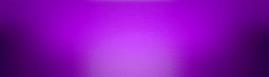 This is the solving of the problem.  So what do we learn here?  Let's keep our eyes on the Scripture.  We're a church that wants to stay in the Bible, want to continue to look at the Bible.  We see that whoever trusts in the Lord is safe and from the Lord a man gets justice.  Safety and justice.  The answer to this problem is the Gospel.  Really.  When you think about Jesus, what did Jesus do for us?  Jesus condescended from His inaccessibly high tower and entered into the wilderness—for us—that's what He did.  The great condescension.  Have you ever thought about it?  The biggest miracle of all time isn't that people were raised from the dead, it isn't the feeding of the five thousand, it isn't all these other ones.  The greatest miracle of all time is that the God of the universe who is all loving, all knowing, all powerful—you know, I'm an engineer in my background, I love physics, you see physics—He holds everything together that we're not imploding on ourselves.  He's finely tuned the world around us.  He's created everything.  He knows you personally.  He came down from Heaven and condescended into the wilderness to save you, to save us.  And He's a just God, too.  He's not just saving us in general; He has his eyes set upon each and every one of you.  You want to have favor of the ruler?  The God of the universe amidst this pandemic, amidst the financial stuff going on, amidst everything going on with your kids and your jobs and everything going on, God has not just set you up on a tower like, you know—what's that? Rapunzel—and left you alone.  He's actually justly looking at you, and He has His eyes set on you, and He understands what you're experiencing.  You know, I'll tell you a little made-up story I've heard, but it's like imagine there was a kitten sitting out in the middle of a river on a rock scared out of its mind.  This little kitten is just spitting and upset and it's fighting for its survival.  And then you have a little kid who sees this kitten and says, "You know, I gotta go save that kitten."  And he goes to grab the kitten and the kitten starts scratching and biting, doesn't know what's going on with this little kid coming to save him.  And the little kid said to himself, "I'm gonna take it for this kitten."  The child says, "I'm just going to grab this kitten and I'm going to take all the scratches, I'm going to take all the bites, it's not that bad, and I'm going to help this kitten get to safety."  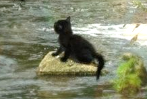 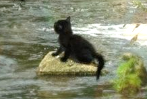 Jesus, the God of the universe who created all of us, had no need to leave His safety other than He loved us and He was going to leave that tower above the wild and He entered into the wild.  And He didn't experience justice.  He didn't experience safety.  His Father turned His face away from Jesus—for us.  Think about the faith, think about the safety, emotionally, just experience that right now.  Maybe God's doing something more; amidst all this fear and chaos maybe God is doing something more.  Maybe He's at work all around us in our entire community.  Maybe He wants to use us.Another study showed that one of the best ways to deal with stress is having strong community.  People who have bad community actually have higher levels of stress and more strain on their body than people who are smokers and alcoholics.  God also gave us community.  Community month this month at Calvary, just a little plug but it fits perfectly.  You've gotta be with a team coming together with everybody's back.  Alliances aren't all bad.Let's look at freedom for a second here.  Okay.  So we go on, put up on the board there we've got Galatians 5:1:For freedom Christ has set us free; stand firm therefore, and do not submit again to a yoke of slavery.– Galatians 5:1 (ESV)Through Jesus we have the opportunity for something greater.  The world has an opportunity for something greater.  We don't need to live in fear, we can have faith, we have an out from the wild—the world needs this out.  Christ came so that we could have freedom.  You know, faith just like—I'm just gonna, I'm gonna just drill this in:  Don't ever think that living by faith and trusting the Lord is an easy thing to do.  He's given us His Spirit, He's given us His power to do it, but it's not easy—it is counterintuitive.  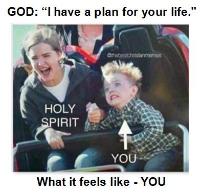 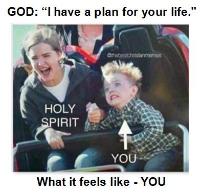 You know, I went rappelling a few years ago.  Anyone been rappelling before?  It was scary.  It's about a 100-foot cliff and there's a group of us that were doing it together, and if you've ever rappelled they've got you on this tiny little rope that you gotta put your trust in.  And you're standing at the top of this 100-foot cliff, everything in your body, every part of your being says you are completely an idiot for doing this.  You should be running from this 100-foot cliff, not rappelling over it.  And the first step that you have to do—this is the hardest part—is when you put the tension on the rope and you're standing at the back of the cliff.  I thought about doing it right there [points to edge of stage] but you guys would get really scared if I did, if I turned around right now.  And the first thing you have to do is just [he demonstrates] do one of those.  It goes against everything in your body to actually trust in that rope, fighting for survival.  But when you do trust in that rope and you actually go down and you start jumping around and you start having fun and bouncing back and forth down the cliff, it becomes the time of your life even though your body is telling you the whole time to just grab onto the side of the cliff.  It's going to make it be a terrible ride.  You'll still get down, you'll still make it down, that rope will help you get down that cliff.  Faith in Jesus will get you down that cliff, but you may not have a very fun, exciting experience getting down that cliff.  Freedom is still not necessarily a given in our experiences as Christians.  Freedom is a daily choice to trust in Jesus that rope.  You could still have that rope on you and you can still try to climb down that cliff on your own, not going to be any fun, not going to be a very exciting time, but when you trust in that rope you'll experience freedom in a way.  Christianity is full of freedom and excitement and it's a wild ride—but you gotta trust every day, you gotta trust in Him.  So we go on and you know just thinking about us as a church, think about if we go back to those anger, arrogance, and alliance, how might it look differently if you had freedom, if you lived in freedom as a Christian.  Is anger all the time wrong?  No.  Maybe you're angry instead about your own lack of justice, you're not angry about what happens to you, you're angry about the things going on in the world and about to disenfranchise, and you're angry about people who aren't getting to hear about Jesus, and you're angry about people misrepresenting Jesus.  Anger is not a bad thing.  And arrogance, maybe you actually aren't arrogant about yourself because you know your safety doesn't come from within, but you just have an air of pride and awe, you have a fear of the Lord—that's the beginning of wisdom.  Maybe that's our response in the wild.Imagine when people see that, when you're not angry and you're not arrogant when you walk into the room, into hostile, and maybe your alliances are redeemed.  Maybe we as a church can be redeemed in a way that we have an alliance around Jesus, that we're looking to make His Name great, to make His Name known in this community.  I'm really actually excited about where we're going as a church.  I'm really excited about where we're at.  We've been coming together as pastors and directors and elders and we're saying our biggest priority this year is we want to be an outwardly focused church.  Last year we said, if you remember anything, last year we said to ourselves we want to do a better job of whenever anybody walks into our church we want to make sure they hear about Jesus and they experience community.  Right now we're saying no, we need to actually look outside—how can we partner with gospel-centric missions organizations in the area?  How can we get your small groups involved in sharing the Gospel?  How can we actually help you invite your neighbors to do things with the church where they're going to experience Christian community and experience the Gospel?One of my favorite stories in the Old Testament is Elisha and the chariots of fire.  You guys know that story.  Elisha, -s-h, Elisha, Elijah, not the first one [Elijah], the second prophet [Elisha], so Elisha and the chariots of fire.  This was somebody who, unlike the drowning Army Ranger, this was the other side, this was a godly response where Elisha trusted in the Lord rather than another man.  This is a godly example of how to respond in a life-threatening, fearful situation.  So Elisha, let me tell you this story real quick, it's in 2nd Kings 6 and I think you'd enjoy it if you went and took a look at it and you studied it.So Elisha is a prophet, and Israel, who he's a prophet for, is at war with Syria and the king of Syria keeps on trying to attack Israel and trick them and overpower them, but Elisha keeps on getting words from the Lord that are telling him what's going to happen and what's going to happen next.  So the king of Syria is getting mad and he's like, "Is there a mole?  Is there somebody in my court who's telling Israel what's happening?"  And one of his people said, "No, there's a prophet named Elisha."  The king of Syria said, "We're going to go get him and we're going to kill him."  And so the king of Syria sends all of his forces to go track down Elisha.  So now Elisha is in this city called Dothan without any other Israelites around him except for his one servant and so now they're surrounded in a city by themselves with a whole army that's looking to kill him.Put yourself in those shoes right there.  Are you gonna get angry?  Yeah!  Are you gonna try to like form alliances, are you gonna try to like start finding people to help you?  Yeah!  Are you gonna go Rambo and you're gonna cover yourself in mud and try to hide in the wall?  Maybe!  Maybe you're gonna run out the back door and flee and just try to dress up like a little old lady and run.  That's how the servant wanted to respond; everything in him was fearful, everything in him was afraid, he was like, "I'm gonna die here." You know what Elisha did?  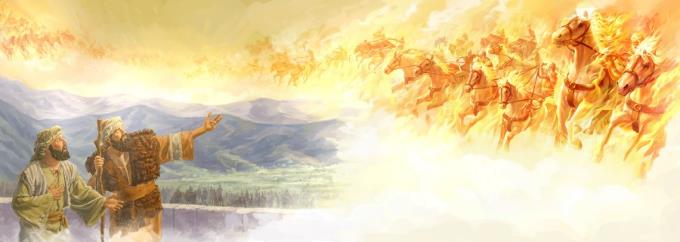 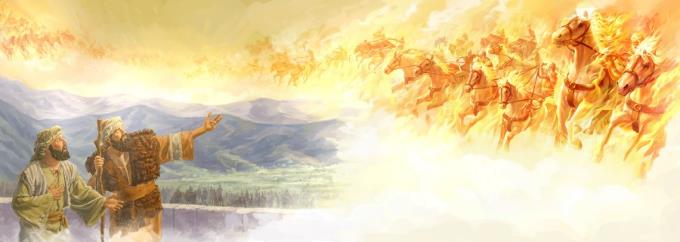 Elisha, actually, he knew that the Lord was at hand; he saw, he smelled what was going on in the spiritual world around him—which I'm asking us to do right now as a church.  He prayed that the servant's eyes would be opened.  And you know what the servant saw?  He saw that the forces of God were greater than the forces of the Syrian army, and all the mountains and the hills around them were covered with horses and chariots of fire.  Elisha knew that the battle was won even though there was every reason through the eyes of man to be afraid.  We have all sorts of reasons to be afraid.  I don't want to sugarcoat it, guys, the world is crazy!  There's a lot of things to be afraid of right now, but we have faith that Jesus is active.  Could you imagine right now if He opened our eyes and if He pulled away the curtain right now for us all to see, do you think there's horses and chariots of fire out in the parking lot right now?  Maybe.  Do you think maybe there's horses and chariots of fire marching through your communities?  I can't wait to find out.  Is God's Spirit working right now in ways that you and I could never have done on our own, but it takes great fear to awaken people's hearts.  And are we going to be a people who shares that hope with this world around us that desperately needs it?  I hope in your hearts – give me an amen [shout from the audience, "amen!"], give me an amen.  [shout from the audience, "amen!"] [applause]  Could you imagine if we're a church that on a daily basis we remind each other horses and chariots of fire?  Hey, when you woke up this morning, Pastor Lee, don't forget, don't be afraid, be filled with His Spirit.  Come on, Lee, we're going to go for it together.  Doing that for one another.  We're not going to have ungodly alliances.  We're not going to respond in anger at work or arrogance, people are just going to see it and experience and see Jesus through us, that's the kind of church I see.  That's the kind of church that's needed right now.  We've gotta be praying, keeping our eyes on Jesus.  It all starts, it all starts with ourselves on a daily basis though; wake up, turn to Jesus on a daily basis so then we can be positioned to bring freedom to those hungry hearts who just need Him desperately.  Amen?  Lord, I thank You so much for your church.  I thank You so much for your Scripture.  Thank You so much that You're God in control of all things and there's horses and chariots of fire, I believe it, all around us.  That your Spirit, we pray, that your Spirit would be working in individuals' hearts and minds right now; stirring hearts and minds that we see lives changed, souls saved.  Just like Elisha actually won that battle and created peace in the land because of his response, I pray that there would be peace in our land.  We pray that there would be shalom.  We pray that You'd return us to the Garden of Eden.  We pray that your Kingdom would come and your will would be done here on earth as it is in Heaven.  Amen everybody. Scripture quotations marked (ESV) were taken from The Holy Bible, English Standard Version. ESV® Text Edition: 2016. Copyright © 2001 by Crossway Bibles, a publishing ministry of Good News Publishers.Scripture quotations marked (ERV) were taken from the Easy-to-Read Version (ERV).Copyright © 2006 by Bible League International.Accessed on biblegateway.comGRAPHICS/IMAGE CREDITS:  Images appearing in this transcript were obtained from the Calvary Fellowship website (CF logo in footer); from DuckDuckGo image searches [images attributed as follows: Pg 1 & 2–diver school (army.mil); Pg 3–red/black background (wallpapercave.com), What Are You Afraid Of? artwork (cityartcenter.blogspot.com), frame (freepngimg.com); Pg 4–cross background (videoblocks.com); Pg 5–purple background (wonderfulengineering.com); Pg 6–kitten on rock (attackofthecute.com), God: "I have a plan for your life" (pinterest.com); Pg 8–Elisha/chariots of fire (leeduigon.com)], and/or created in whole or in part by the transcriber.KEYWORDS:  fear, trust, faith, arrogance, anger, afraid, alliancesCopyright © 2020 – Robert Mittuch, Jr. – All Rights Reserved.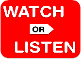 Calvary Fellowship Website:  https://www.cfdowningtown.com/ondemandYouTube:  https://youtu.be/8OPViVjg94o SoundCloud:  https://soundcloud.com/cfdowningtown/the-fear-of-man-82320 Vimeo:  https://vimeo.com/450831908 Facebook:  https://www.facebook.com/CFDowningtown/videos/603825100526128 